	      РАСПОРЯЖЕНИЕ25 декабря  2021 года                                                                                  № 42О создании Штаба профилактики пожаров Во исполнение решения КЧС и ОПБ РБ от 24.12.2020 г:    1.На период работы с 28 декабря 2020 года по 10 января 2021 года создать муниципальный Штаб профилактики пожаров (далее Штаб).    2.В состав Штаба  включить:Мидатов И.Т.- руководитель Штаба;Назмутдинова Л.Р.-заместитель руководителя Штаба;Шавалиева Р.Х.- заведующая ОССО ГПВ и И в Бураевском районе                               (д.Старобикметово)Нугманов И.С.- директор МОБУ СОШ д.Большебадраково; Гарипова Э.В.- директор МОБУ НОШ д.Старобикметово;Муллаярова А.Р.-директор МОБУ начальная                             школа-детский  сад д.Силосово;Сагдиева Ф.Г. – директор СДК д.Большебадраково;Ситдиков С.Н.- зав.клубом д.Старобикметово;     3.Время работы Штаба определить с 8.00ч 28 декабря 2020 года по 18.00 ч.10 января 2020 года.     4.Рекомендовать управляющему  делами  сельского поселения Бадраковский сельсовет обеспечить формирование перечня лиц, наиболее подверженных риску возникновения  пожаров и закреплению за каждым из них куратора по ежедневному профилактическому посещению и информированию им Штаба о проведенной работе.    5.Контроль за исполнением настоящего распоряжения оставляю за собой.Глава сельского поселения Бадраковский  сельсовет                                                         И.Т.МидатовБАШКОРТОСТАН РЕСПУБЛИКАҺЫБОРАЙ РАЙОНЫМУНИЦИПАЛЬ РАЙОНЫНЫҢБАЗРАК АУЫЛ СОВЕТЫ
АУЫЛ БИЛӘМӘҺЕ ХАКИМИӘТЕ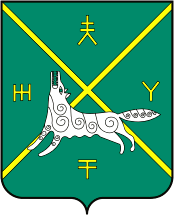 АДМИНИСТРАЦИЯ СЕЛЬСКОГО ПОСЕЛЕНИЯ БАДРАКОВСКИЙ СЕЛЬСОВЕТ МУНИЦИПАЛЬНОГО РАЙОНА БУРАЕВСКИЙ РАЙОНРЕСПУБЛИКИ БАШКОРТОСТАН